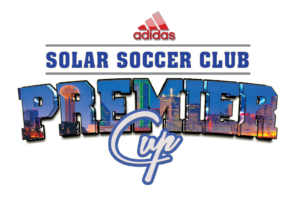 2020 Premier Cup Safety GuidelinesThe following guidelines will be implemented at all Premier Cup locations in an effort to ensure the safety of all participants and spectators.  Guidelines are subject to change.  Any changes will updated online and shared with teams and managers.  All participants (coaches, spectators, staff, volunteers and any other persons on the complex) are REQUIRED TO WEAR MASKS or face coverings.  All players and referees are required to wear masks to and from the fields. Masks may be removed for warm up and during the games.Teams and their spectators will sit on the same side of the field.  The opposing team will be on the opposite side of the field.  Home team on east/north side, and away team on west/south side.  Spectators set up on two ends of field to allow for the team to be at center of field.Adhere to social distancing guidelines of minimum 6 feet between each other.Players are to remain in vehicles until 30 minutes before scheduled games.  Parents and spectators are to remain in the vehicle until 5 minutes before scheduled games.Upon completion of the scheduled game, we ask that all players and spectators leave the complex immediately.  No team meetings to be held at the fields after the game.Teams should limit spectators attending games to 2 persons per player to avoid over-crowding in the spectator area.Spectators are responsible for their own seating at each location.Teams must bring their own seating, water bottles, hand sanitizer and cooling towels. (No player seating provided)*Solar staff and volunteers will be at each complex to assist in implementing the above guidelines.  We ask all participants and spectators to be respectful of those persons who are asking individuals to adhere to safety protocol.  Solar appreciates your participation in this event and your compliance to all guidelines. 